Opis i lokalizacja Infrastruktura technicznaInfrastruktura komunikacyjna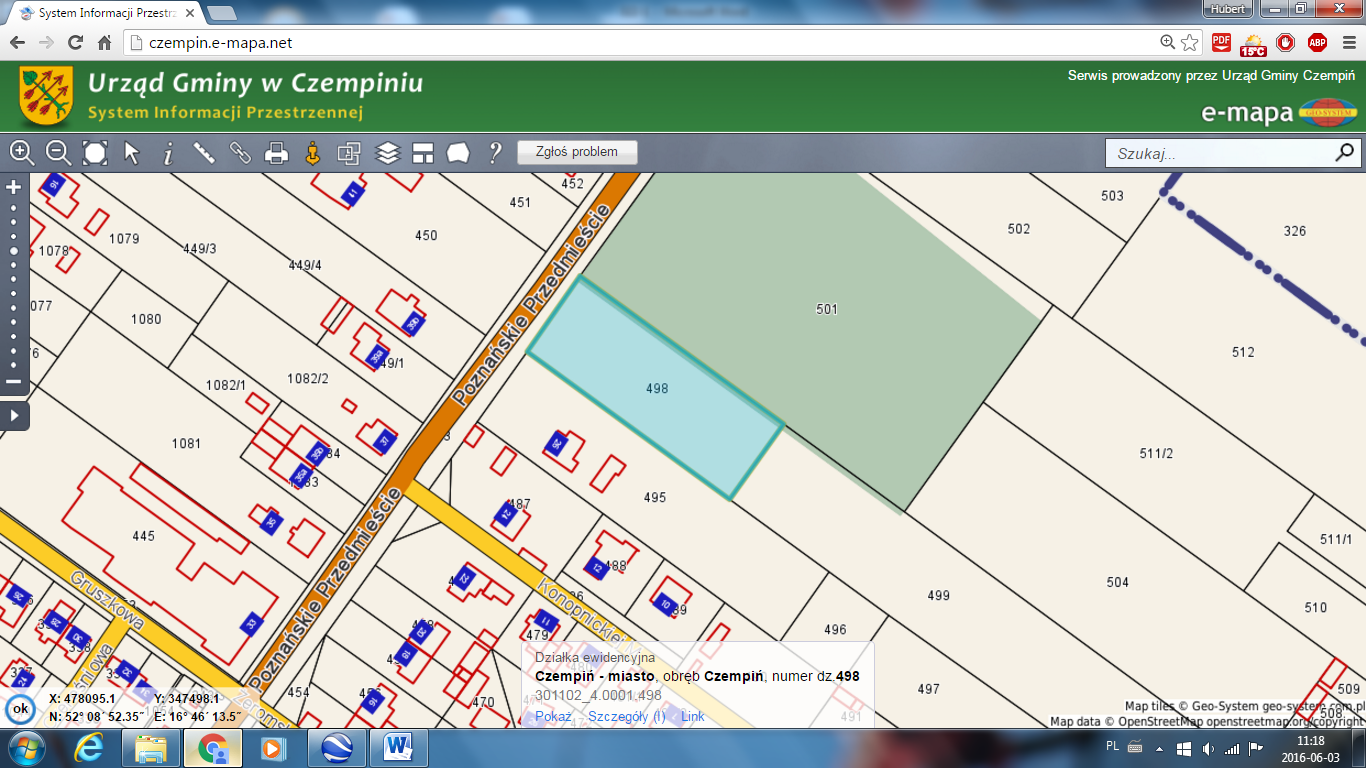 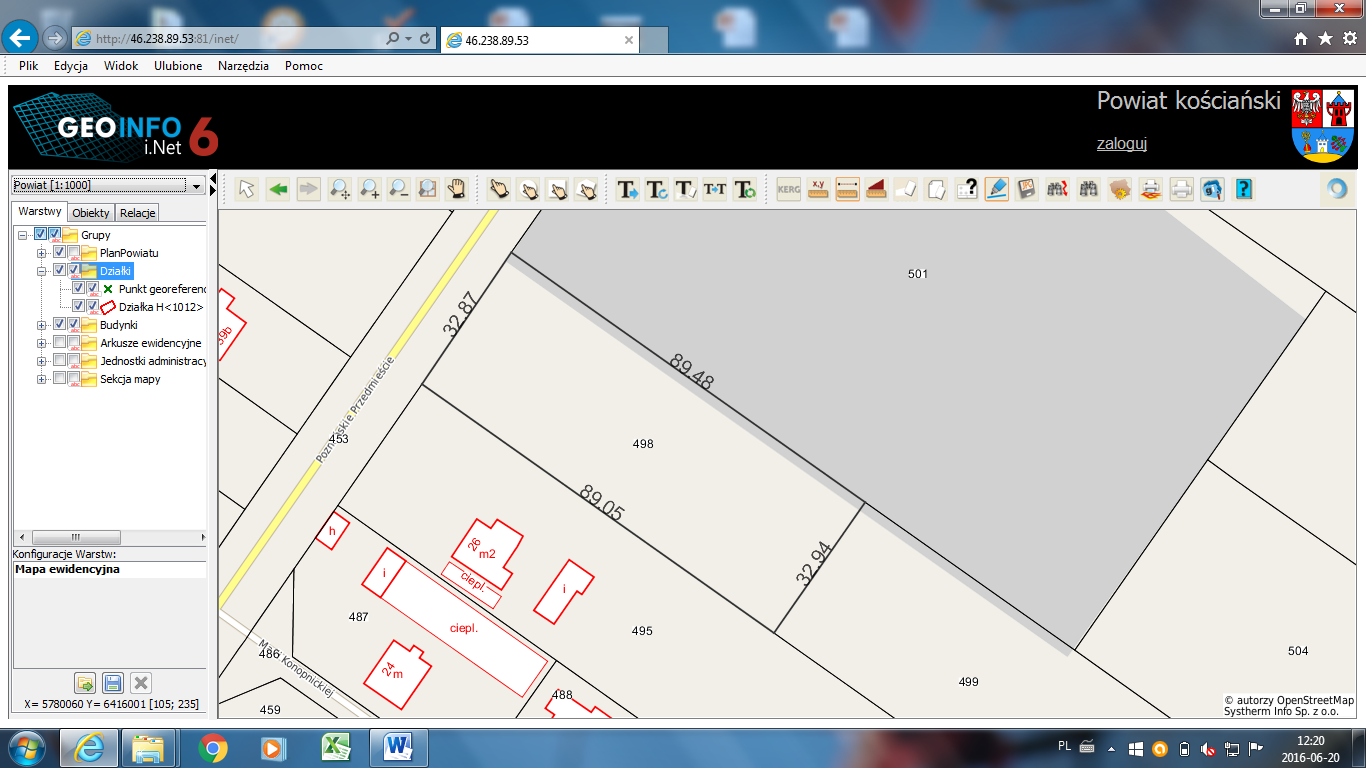 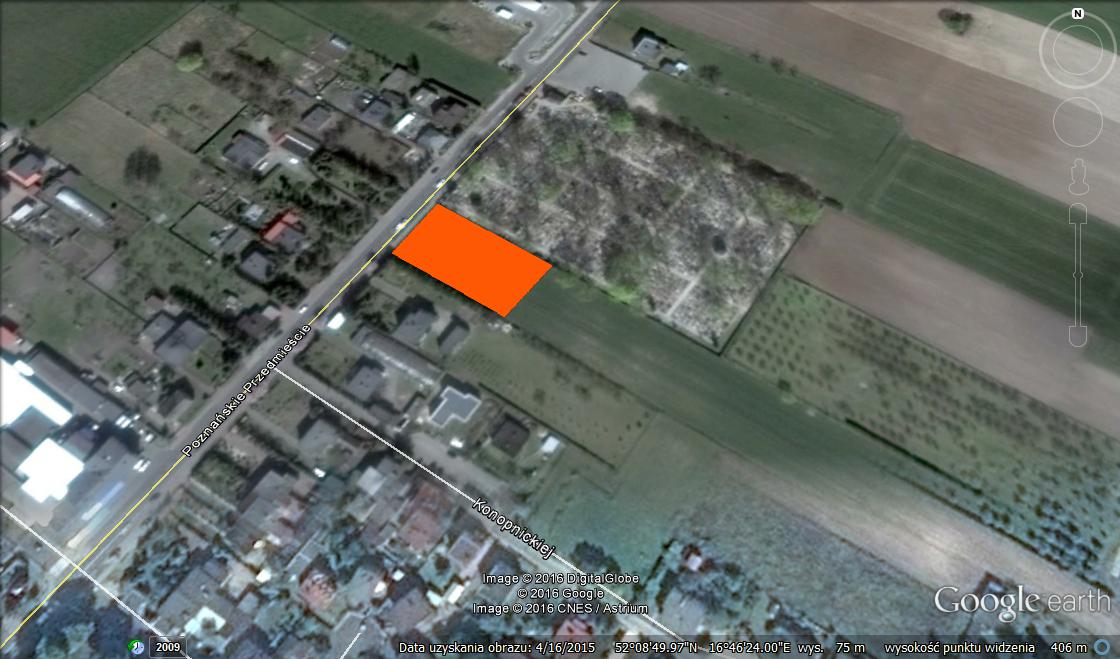 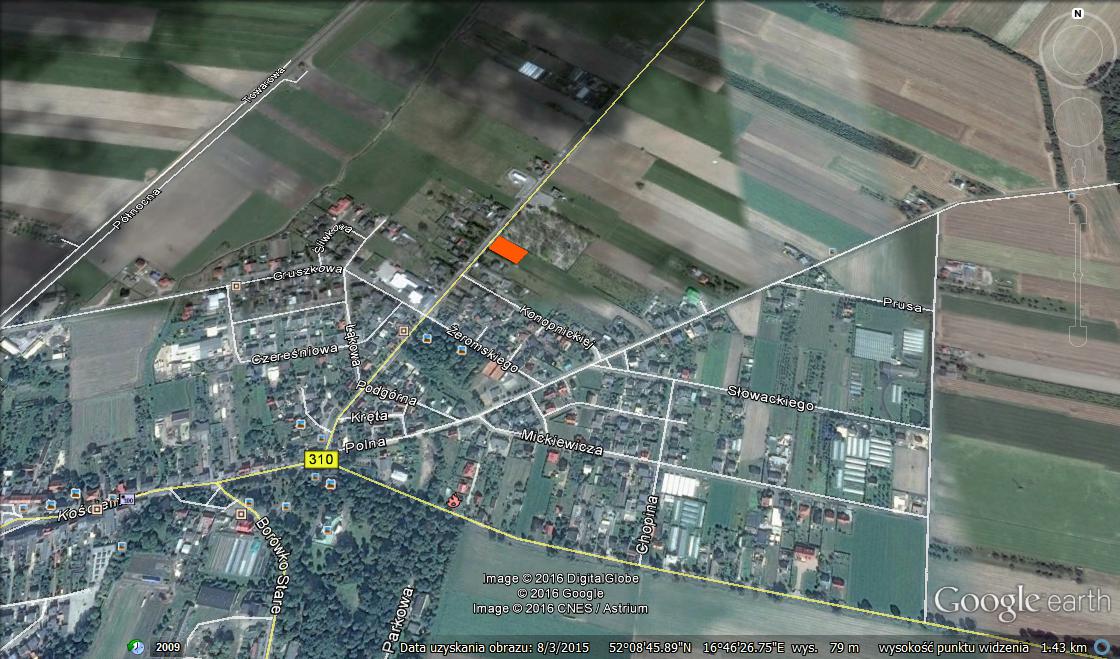 Osoba do kontaktu w sprawie inwestycjiWojewództwo:WielkopolskiePowiat:KościańskiGmina:CzempińMiejscowość:CzempińNumery działek:498Powierzchnia obszaruKlasyfikacja gruntu IV b, VWłaścicielGmina CzempińPlan miejscowy (mpzp):BRAKStudium uwarunkowań i kierunków zagospodarowania przestrzennegoTeren objęty studium uwarunkowań 
i kierunków zagospodarowania przestrzennego (funkcja mieszkalno – gospodarcza)Planowane przeznaczenie terenudziałalność gospodarczaDecyzja o warunkach zabudowyBrakInformacje dodatkowedziałka znajduje się w bezpośrednim sąsiedztwie cmentarza parafialnego Sposób sprzedażyprzetarg nieograniczonyWodaSieć wodociągowa w bezpośrednim sąsiedztwie działki (przy drodze powiatowej)KanalizacjaSieć kanalizacyjna w bezpośrednim sąsiedztwie działki (przy drodze powiatowej)Gaz ziemnyGazociąg w bezpośrednim sąsiedztwie działki (przy drodze powiatowej)Gospodarka odpadamiZwiązek Międzygminny Centrum Zagospodarowania Odpadów „Selekt” 
z siedzibą w Czempiniu przy 
ul. Kościańskie Przedmieście 2 BBudowle na obszarze inwestycjiBrak budynków, działka znajduje się w bezpośrednim sąsiedztwie cmentarza parafialnegoDroga dojazdowaTeren znajduje się w bezpośrednim sąsiedztwie drogi powiatowej nr 2465 POdległość od drogi krajowej do drogi krajowej nr 5Odległość od drogi ekspresowej do węzła drogi ekspresowej S5Odległość od autostrady do autostrady A2Linia kolejowaTeren znajduje się w odległości około  od dworca kolejowego linii E-59 relacji: 
Poznań-Wrocławosoba do kontaktuKatarzyna Kozłowskatelefon:(61) 28 26 703 wew. 112e-mail: k.kozlowska@czempin.pl